9 класс  Контакт классного руководителя  (maria-yefimova@yandex.ru)  Понедельник 18 мая Понедельник 18 мая Понедельник 18 мая Понедельник 18 мая Предмет   Тема урока   Что сделать   Что прислать учителю    чтение   Б. Окуджава. Жизнь и творчество поэта. Стихи о войне.        Заучивание наизусть.     Чтение биографии. Заучивание стихов на выбор. письмо    Кавычки при прямой речи и двоеточие перед ней. Выполнить задания по карточкам.   стр. 216, упр. 294 физкультура  Тема урока: “Способы плавания”   Прочитать и запомнить основные способы плавания.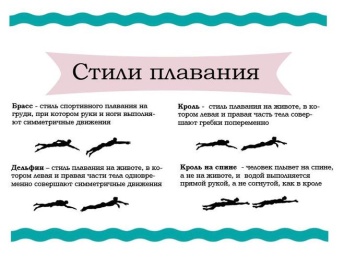  Написать спортивные способы плавания. математика     Повторение изученного материала.Решение задач на вычисление нескольких процентов от числа  1) 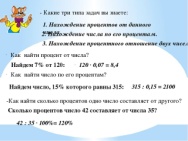 2)стр.206, №998Фотоотчет пто (девушки)  Новейшая технология обработки пояса Изучить материал презентации, ответить на вопросы презентации. Подготовить билеты 4,9,13. Фотоотчет по презентации пто (юноши) Физкультминутка (ссылка)  https://www.youtube.com/watch?v=mH5AMd5xs-YФизкультминутка (ссылка)  https://www.youtube.com/watch?v=mH5AMd5xs-YФизкультминутка (ссылка)  https://www.youtube.com/watch?v=mH5AMd5xs-YФизкультминутка (ссылка)  https://www.youtube.com/watch?v=mH5AMd5xs-YВторник 19 мая  Вторник 19 мая  Вторник 19 мая  Вторник 19 мая  Предмет   Тема урока   Что сделать   Что прислать учителю    пто (девушки) Пто (юноши)  Использование прокладочных материалов для обработки поясов.Изучить материалы презентации. В тетради ответить на вопросы презентации. Подготовить билеты 14,18,10. Фотоотчет математика   Повторение изученного материала.Примеры и задачи на все действия с целыми и дробными числами1)  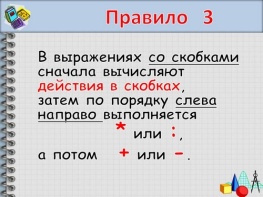 2) Выполнить с.206, №1001  Фотоотчёт чтение   С. Михалков. Жизнь и творчество поэта.  Ознакомление с биографией. Пересказ по тетради. письмо    Большая буква в прямой речи Выполнение заданий по карточкам.  стр. 217, упр. 295Физкультминутка (ссылка)  https://www.youtube.com/watch?v=8wwfctNx0GIФизкультминутка (ссылка)  https://www.youtube.com/watch?v=8wwfctNx0GIФизкультминутка (ссылка)  https://www.youtube.com/watch?v=8wwfctNx0GIФизкультминутка (ссылка)  https://www.youtube.com/watch?v=8wwfctNx0GIСреда 20 мая Среда 20 мая Среда 20 мая Среда 20 мая Предмет   Тема урока   Что сделать   Что прислать учителю    Обществознание   Суд, его назначение. Конституционный суд. Правосудие. Прокуратура.   Ознакомление с содержанием темы.Письменно ответить на вопросы. Математика   Повторение изученного материала. Решение задач на движение.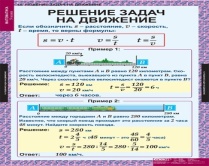 ВыполнитьСтр. 202 №970 Фотоотчет  География  Ярославская область. Географическое положение, климат, население, промышленность, сельское хозяйство.Обобщающий урок по теме «Свой край»Обобщающий урок по курсу: «География материков и океанов. Государства Евразии»   1) Изучить материалhttps://ru.wikipedia.org/wiki/%D0%AF%D1%80%D0%BE%D1%81%D0%BB%D0%B0%D0%B2%D1%81%D0%BA%D0%B0%D1%8F_%D0%BE%D0%B1%D0%BB%D0%B0%D1%81%D1%82%D1%8Chttps://nsportal.ru/shkola/geografiya/library/2018/08/22/evraziya-materik-rekordov  Сбо    Выбор профессии. Профессиональное обучение. Изучить материал, выполнить задания.Ответы на вопросы 4,5 чтение   С. Михалков. Стихи для детей. Обучение выразительному чтению стихотворений    Выразительное чтение стихотворений по выбору обучающихся.Физкультминутка (ссылка)  https://www.youtube.com/watch?v=SAWr-KZhD0EФизкультминутка (ссылка)  https://www.youtube.com/watch?v=SAWr-KZhD0EФизкультминутка (ссылка)  https://www.youtube.com/watch?v=SAWr-KZhD0EФизкультминутка (ссылка)  https://www.youtube.com/watch?v=SAWr-KZhD0EЧетверг 21 мая Четверг 21 мая Четверг 21 мая Четверг 21 мая Предмет   Тема урока   Что сделать   Что прислать учителю    Биология  Повторение. Органы и системы органов, их значение для человека. Выполнить проверочную работу.Проверочная работа по биологии.1.Перечислите системы органов человека (их всего 7).2.Перечислите основные части скелета.Каково значение скелета?3.Что входит в сердечно-сосудистую систему?4.Что относится к кровеносным сосудам?5.Перечисли виды кровотечений?6.Перечислите органы дыхания.7.Перечислите органы пищеварения.8.Какие органы входят в нервную систему?9.Составь свой режим дня. фотоотчет Математика Повторение изученного материала. Решение задач на все действия с целыми числами.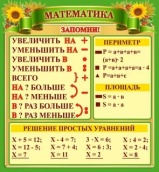 Выполнить стр.206 № 999  Фотоотчет История    Русская православная церковь в новой России. Литература и искусство во второй половине 20 века. Современное состояние культуры и образования в стране.Краеведение. Рыбинск и современность: развитие экономики, политическая обстановка в городе.1) https://infourok.ru/prezentaciya-po-istorii-na-temu-kultura-vo-vtoroy-polovine-hh-nachale-hhi-v-klass-604410.htmlhttp://rybinsk.ru/economyhttps://tvkultura.ru › video › show › brand_id › episode_id › video_id2)Читать стр. 297-301Выписать основные моменты . Письмо    Постановка знаков препинания в предложениях с прямой речью.    Выполнить задание по карточкам. стр.224, упр. 305 ПТО /юноши/ ПТО /дев./ Соединение пояса с верхним срезом изделия.. Изучить презентацию по теме урока. Письменно ответить на вопросы. Подготовить билеты №№9, 10, 18фотоотчетФизкультминутка (ссылка)  https://www.youtube.com/watch?v=abd1NWTWfEsФизкультминутка (ссылка)  https://www.youtube.com/watch?v=abd1NWTWfEsФизкультминутка (ссылка)  https://www.youtube.com/watch?v=abd1NWTWfEsФизкультминутка (ссылка)  https://www.youtube.com/watch?v=abd1NWTWfEsПятница 22 мая Пятница 22 мая Пятница 22 мая Пятница 22 мая Предмет   Тема урока   Что сделать   Что прислать учителю    ПТО /дев./ ПТО /юноши/  Современный способ обработки нижнего среза поясного изделия..  Изучить материалы презентации. В тетради зарисовать способы обработки нижнего среза. Подготовить билеты №№ 4,14, 16математика  Виды углов. Смежные углы. Измерение и построение углов с помощью транспортира. Решение задач на вычисление площадей прямоугольной формы.   1) Выполнить стр.214, № 1045Фотоотчёт физкультура Тема урока: “Техника безопасности на открытом водоёме”Запомнить технику безопасности на открытом водоёме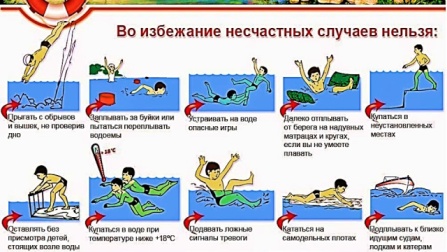  письмо    Повторение изученного по теме "Предложение.    Выполнить задания по карточкам.  стр. 225, упр.306Физкультминутка https://www.youtube.com/watch?v=mH5AMd5xs-YФизкультминутка https://www.youtube.com/watch?v=mH5AMd5xs-YФизкультминутка https://www.youtube.com/watch?v=mH5AMd5xs-YФизкультминутка https://www.youtube.com/watch?v=mH5AMd5xs-Y